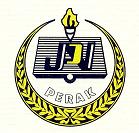 JABATAN  PENDIDIKAN  NEGERI PERAKMOCKTEST  2SIJIL PELAJARAN MALAYSIANEGERI PERAK 2015MATEMATIK TAMBAHANKERTAS 12  JAMJANGAN BUKA KERTAS SOALAN INI SEHINGGA DIBERITAHU---------------------------------------------------------------------------------------------------------------Kertas soalan ini mengandungi 15 halaman bercetak.The following formulae may be helpful in answering the questions. The symbols given are the ones commonly used.END OF QUESTIONS PAPERSKERTAS SOALAN TAMATALGEBRAALGEBRA182     amx  an  = a m + n9     3     am  an = a m – n10.  4    ( am )n = a m n11   512   613   7log a mn =  n log a m   CALCULUSKALKULUSCALCULUSKALKULUS1     y = uv ,  Area under a curve  Luas di bawah lengkung=  2     Volume generated  Isipadu janaan= 3    Volume generated  Isipadu janaan= STATISTICSSTATISTIKSTATISTICSSTATISTIK1    7     2    8    3    9    4    10   5    11   5    12   6    13   6    14   GEOMETRYGEOMETRIGEOMETRYGEOMETRI1    Distance/jarak =  4   Area of a triangle/ Luas segitiga =2   Mid point / Titik tengah5   3    A point dividing a segment of a lineTitik yang membahagi suatu tembereng garis6   Answer  all questions.Jawab semua  soalan1.	Diagram 1  shows two functionsRajah 1 menunjukkan dua fungsidan fungsiState the value of Nyatakan nilai bagia)             b)  		                                                                      [ 2 marks/markah ]Answer / Jawapan:Answer  all questions.Jawab semua  soalan1.	Diagram 1  shows two functionsRajah 1 menunjukkan dua fungsidan fungsiState the value of Nyatakan nilai bagia)             b)  		                                                                      [ 2 marks/markah ]Answer / Jawapan:2.       Given the function    find the value of   	 Diberi fungsi, cari nilai bagi 										[ 2 marks / markah ]	Answer / Jawapan:2.       Given the function    find the value of   	 Diberi fungsi, cari nilai bagi 										[ 2 marks / markah ]	Answer / Jawapan:3.	Given the functions    and  , where    and    are constants, find the value of  p  and  of  q.Diberi  dan  , dengan keadaan p dan q ialah pemalar, cari nilai p dan nilai q                                      [ 3 marks /  markah ]          Answer / Jawapan:3.	Given the functions    and  , where    and    are constants, find the value of  p  and  of  q.Diberi  dan  , dengan keadaan p dan q ialah pemalar, cari nilai p dan nilai q                                      [ 3 marks /  markah ]          Answer / Jawapan:4.        The roots of equation  is the same with the roots of equation  Find the value of p and of q.     Punca-punca bagi persamaan kuadratik   adalah sama dengan           punca-punca bagi persamaan kuadratik Cari nilai  dan nilai q.						                                         [ 3 marks / markah ]          Answer / Jawapan:4.        The roots of equation  is the same with the roots of equation  Find the value of p and of q.     Punca-punca bagi persamaan kuadratik   adalah sama dengan           punca-punca bagi persamaan kuadratik Cari nilai  dan nilai q.						                                         [ 3 marks / markah ]          Answer / Jawapan:4.        The roots of equation  is the same with the roots of equation  Find the value of p and of q.     Punca-punca bagi persamaan kuadratik   adalah sama dengan           punca-punca bagi persamaan kuadratik Cari nilai  dan nilai q.						                                         [ 3 marks / markah ]          Answer / Jawapan:5.    	Diagram 5 shows the graph of a quadratic function  where a          and p are constants. The graph has a minimum point at A( - 2 , h ).	Rajah 5 menunjukkan graf bagi suatu fungsi kuadratik,	dengan keadaan a dan p adalah pemalar. Graf itu mempunyai satu titik minimum di 	A ( -2, h ).          State					y	Nyatakan         ( a ) the range of values of a,	       julat nilai a,	( b ) the value of p and of h.	       nilai p dan nilai h.					         x	0        Answer / Jawapan:                                                                                                             [ 3 marks / markah ]5.    	Diagram 5 shows the graph of a quadratic function  where a          and p are constants. The graph has a minimum point at A( - 2 , h ).	Rajah 5 menunjukkan graf bagi suatu fungsi kuadratik,	dengan keadaan a dan p adalah pemalar. Graf itu mempunyai satu titik minimum di 	A ( -2, h ).          State					y	Nyatakan         ( a ) the range of values of a,	       julat nilai a,	( b ) the value of p and of h.	       nilai p dan nilai h.					         x	0        Answer / Jawapan:                                                                                                             [ 3 marks / markah ]5.    	Diagram 5 shows the graph of a quadratic function  where a          and p are constants. The graph has a minimum point at A( - 2 , h ).	Rajah 5 menunjukkan graf bagi suatu fungsi kuadratik,	dengan keadaan a dan p adalah pemalar. Graf itu mempunyai satu titik minimum di 	A ( -2, h ).          State					y	Nyatakan         ( a ) the range of values of a,	       julat nilai a,	( b ) the value of p and of h.	       nilai p dan nilai h.					         x	0        Answer / Jawapan:                                                                                                             [ 3 marks / markah ]6.    	Given        Find the value of  x.			        Diberi    Cari nilai  x.                                                 [ 3  marks / markah ]         Answer / Jawapan:6.    	Given        Find the value of  x.			        Diberi    Cari nilai  x.                                                 [ 3  marks / markah ]         Answer / Jawapan:6.    	Given        Find the value of  x.			        Diberi    Cari nilai  x.                                                 [ 3  marks / markah ]         Answer / Jawapan:7.      Given quadratic function  has a maximum point  Express q in terms of p.		Diberi fungsi kuadratik mempunyai titik maksimum		   Ungkapkan q dalam sebutan p.                                                                                                              [ 3 marks / markah ]         Answer / Jawapan:7.      Given quadratic function  has a maximum point  Express q in terms of p.		Diberi fungsi kuadratik mempunyai titik maksimum		   Ungkapkan q dalam sebutan p.                                                                                                              [ 3 marks / markah ]         Answer / Jawapan:7.      Given quadratic function  has a maximum point  Express q in terms of p.		Diberi fungsi kuadratik mempunyai titik maksimum		   Ungkapkan q dalam sebutan p.                                                                                                              [ 3 marks / markah ]         Answer / Jawapan:8. 	Given that , find the value of k.	Diberi cari nilai k.				                                                               [ 3 marks / markah ]        Answer / Jawapan:8. 	Given that , find the value of k.	Diberi cari nilai k.				                                                               [ 3 marks / markah ]        Answer / Jawapan:8. 	Given that , find the value of k.	Diberi cari nilai k.				                                                               [ 3 marks / markah ]        Answer / Jawapan:9.	The first three terms of an arithmetic progression are -21, -18 nd -15. The nth term of progression is positive. Find the least value of n.                                                                           Tiga sebutan yang pertama bagi satu janjang aritmetik ialah -21, -18 dan -15.         Sebutanke-n bagi janjang itu adalah positif. Cari nilai terkecil bagi n.                                                                                                               [ 4 marks/ markah ]        Answer / Jawapan:9.	The first three terms of an arithmetic progression are -21, -18 nd -15. The nth term of progression is positive. Find the least value of n.                                                                           Tiga sebutan yang pertama bagi satu janjang aritmetik ialah -21, -18 dan -15.         Sebutanke-n bagi janjang itu adalah positif. Cari nilai terkecil bagi n.                                                                                                               [ 4 marks/ markah ]        Answer / Jawapan:9.	The first three terms of an arithmetic progression are -21, -18 nd -15. The nth term of progression is positive. Find the least value of n.                                                                           Tiga sebutan yang pertama bagi satu janjang aritmetik ialah -21, -18 dan -15.         Sebutanke-n bagi janjang itu adalah positif. Cari nilai terkecil bagi n.                                                                                                               [ 4 marks/ markah ]        Answer / Jawapan:10.    It is given that the first three terms of a geometric progression are x, x – 4 and x – 6. 	Find the value of x.  								         Diberi bahawa tiga sebutan  yang pertama bagi suatu janjang geometri ialah x, x – 4         dan x – 6. Cari nilai x.						[ 3 marks /markah]        Answer / Jawapan:10.    It is given that the first three terms of a geometric progression are x, x – 4 and x – 6. 	Find the value of x.  								         Diberi bahawa tiga sebutan  yang pertama bagi suatu janjang geometri ialah x, x – 4         dan x – 6. Cari nilai x.						[ 3 marks /markah]        Answer / Jawapan:10.    It is given that the first three terms of a geometric progression are x, x – 4 and x – 6. 	Find the value of x.  								         Diberi bahawa tiga sebutan  yang pertama bagi suatu janjang geometri ialah x, x – 4         dan x – 6. Cari nilai x.						[ 3 marks /markah]        Answer / Jawapan:11.   Given that sum of the first three terms of a geometric progression is 7 and the common ratio is  Find 			Diberi hasiltambah tiga sebutan pertama janjang geometri ialah 7 dan nisbah sepunya ialah . Cari       ( a ) the first term of the progression,               Sebutan pertama janjang itu,			( b )  the sum to infinity of the progression.               Hasiltambah hingga ketakterhinggaan janjang itu.                   [ 4 marks / markah ]               Answer / Jawapan:11.   Given that sum of the first three terms of a geometric progression is 7 and the common ratio is  Find 			Diberi hasiltambah tiga sebutan pertama janjang geometri ialah 7 dan nisbah sepunya ialah . Cari       ( a ) the first term of the progression,               Sebutan pertama janjang itu,			( b )  the sum to infinity of the progression.               Hasiltambah hingga ketakterhinggaan janjang itu.                   [ 4 marks / markah ]               Answer / Jawapan:11.   Given that sum of the first three terms of a geometric progression is 7 and the common ratio is  Find 			Diberi hasiltambah tiga sebutan pertama janjang geometri ialah 7 dan nisbah sepunya ialah . Cari       ( a ) the first term of the progression,               Sebutan pertama janjang itu,			( b )  the sum to infinity of the progression.               Hasiltambah hingga ketakterhinggaan janjang itu.                   [ 4 marks / markah ]               Answer / Jawapan:12.	     Diagram 12 shows a straight line graph  The variables x and y are           related by the equation  where p and q are constants.	     Rajah 12 menunjukkan graf Pembolehubah x dan y dihubungkan oleh           persamaan dengan keadaan p dan q ialah pemalar.	y – 2x          Diagram 12 / Rajah 12	                 ● ( 4, 3 )	x2	05         Find the value of p and of q.	[ 4 marks / markah]         Cari nilai p dan q.         Answer / Jawapan:12.	     Diagram 12 shows a straight line graph  The variables x and y are           related by the equation  where p and q are constants.	     Rajah 12 menunjukkan graf Pembolehubah x dan y dihubungkan oleh           persamaan dengan keadaan p dan q ialah pemalar.	y – 2x          Diagram 12 / Rajah 12	                 ● ( 4, 3 )	x2	05         Find the value of p and of q.	[ 4 marks / markah]         Cari nilai p dan q.         Answer / Jawapan:12.	     Diagram 12 shows a straight line graph  The variables x and y are           related by the equation  where p and q are constants.	     Rajah 12 menunjukkan graf Pembolehubah x dan y dihubungkan oleh           persamaan dengan keadaan p dan q ialah pemalar.	y – 2x          Diagram 12 / Rajah 12	                 ● ( 4, 3 )	x2	05         Find the value of p and of q.	[ 4 marks / markah]         Cari nilai p dan q.         Answer / Jawapan:13.   Diagram  13 shows a straight line PQ.       Rajah  13 menunjukkan suatu garis lurus PQ.             Find             Carithe midpoint of  PQ,titiktengah PQ,the equation of the perpendicular bisector of PQ.persamaan pembahagi dua sama serenjang PQ.                                                                             [ 4 marks/ markah ]            Answer / Jawapan:13.   Diagram  13 shows a straight line PQ.       Rajah  13 menunjukkan suatu garis lurus PQ.             Find             Carithe midpoint of  PQ,titiktengah PQ,the equation of the perpendicular bisector of PQ.persamaan pembahagi dua sama serenjang PQ.                                                                             [ 4 marks/ markah ]            Answer / Jawapan:13.   Diagram  13 shows a straight line PQ.       Rajah  13 menunjukkan suatu garis lurus PQ.             Find             Carithe midpoint of  PQ,titiktengah PQ,the equation of the perpendicular bisector of PQ.persamaan pembahagi dua sama serenjang PQ.                                                                             [ 4 marks/ markah ]            Answer / Jawapan:14.    Given two points E ( 1 , 7  ) and F ( -3, 5  ) on a Cartesian plane. Find the equation of          the locus of a moving point P ( x , y ) which moves such that  EPF is 90°.         Diberi dua titik E ( 1 , 7  ) and F ( -3, 5  )  pada satah Cartesan          Cari persamaan lokus bagi titik bergerak P ( x , y ) dengan keadaan EPF ialah 90°.[ 3 marks / markah]	Answer / Jawapan:14.    Given two points E ( 1 , 7  ) and F ( -3, 5  ) on a Cartesian plane. Find the equation of          the locus of a moving point P ( x , y ) which moves such that  EPF is 90°.         Diberi dua titik E ( 1 , 7  ) and F ( -3, 5  )  pada satah Cartesan          Cari persamaan lokus bagi titik bergerak P ( x , y ) dengan keadaan EPF ialah 90°.[ 3 marks / markah]	Answer / Jawapan:14.    Given two points E ( 1 , 7  ) and F ( -3, 5  ) on a Cartesian plane. Find the equation of          the locus of a moving point P ( x , y ) which moves such that  EPF is 90°.         Diberi dua titik E ( 1 , 7  ) and F ( -3, 5  )  pada satah Cartesan          Cari persamaan lokus bagi titik bergerak P ( x , y ) dengan keadaan EPF ialah 90°.[ 3 marks / markah]	Answer / Jawapan:15.   Diagram 15 show the vector 	y        Rajah 15 menunjukkan vector                                                                                                                                     ●   B ( 14, 8)      ( a) State the vector   in column vector            Nyatakan vector  sebagai vector lajur     ( b ) Find the magnitude                                                                                  x                                                     Cari magnitud                                                          0                                                                                                                                                 [ 3 marks / markah ]            Answer / Jawapan:15.   Diagram 15 show the vector 	y        Rajah 15 menunjukkan vector                                                                                                                                     ●   B ( 14, 8)      ( a) State the vector   in column vector            Nyatakan vector  sebagai vector lajur     ( b ) Find the magnitude                                                                                  x                                                     Cari magnitud                                                          0                                                                                                                                                 [ 3 marks / markah ]            Answer / Jawapan:15.   Diagram 15 show the vector 	y        Rajah 15 menunjukkan vector                                                                                                                                     ●   B ( 14, 8)      ( a) State the vector   in column vector            Nyatakan vector  sebagai vector lajur     ( b ) Find the magnitude                                                                                  x                                                     Cari magnitud                                                          0                                                                                                                                                 [ 3 marks / markah ]            Answer / Jawapan:16.   The points P, Q and R are collinear. It is given that = 3p+ 2q and                                        = ( 1 – k )p + 4q, where k is a constant. Find        Titik-titik P, Q dan R adalah segaris. Diberi bahawa= 3p+ 2q and = ( 1 – k )p + 4q, dengan keadaan k ialah pemalar. Cari             ( a )  the value of k,                      nilai k,            ( b ) the ratio of PQ : QR.	    nisbah PQ : QR.	 [ 3 marks / markah]          Answer / Jawapan:16.   The points P, Q and R are collinear. It is given that = 3p+ 2q and                                        = ( 1 – k )p + 4q, where k is a constant. Find        Titik-titik P, Q dan R adalah segaris. Diberi bahawa= 3p+ 2q and = ( 1 – k )p + 4q, dengan keadaan k ialah pemalar. Cari             ( a )  the value of k,                      nilai k,            ( b ) the ratio of PQ : QR.	    nisbah PQ : QR.	 [ 3 marks / markah]          Answer / Jawapan:16.   The points P, Q and R are collinear. It is given that = 3p+ 2q and                                        = ( 1 – k )p + 4q, where k is a constant. Find        Titik-titik P, Q dan R adalah segaris. Diberi bahawa= 3p+ 2q and = ( 1 – k )p + 4q, dengan keadaan k ialah pemalar. Cari             ( a )  the value of k,                      nilai k,            ( b ) the ratio of PQ : QR.	    nisbah PQ : QR.	 [ 3 marks / markah]          Answer / Jawapan:17.      Answer / Jawapan:17.      Answer / Jawapan:17.      Answer / Jawapan:18.     Given that sand  is an acute angle. Express the following in terms of t.          Diberi sdan   ialah sudut tirus. Ungkapkan berikut dalam sebutan t.            ( a ) cos 2                  kos 2                                                     ( a ) cos 4                  kos 4                                                                                                            [ 3 marks / markah ]          Answer / Jawapan:18.     Given that sand  is an acute angle. Express the following in terms of t.          Diberi sdan   ialah sudut tirus. Ungkapkan berikut dalam sebutan t.            ( a ) cos 2                  kos 2                                                     ( a ) cos 4                  kos 4                                                                                                            [ 3 marks / markah ]          Answer / Jawapan:18.     Given that sand  is an acute angle. Express the following in terms of t.          Diberi sdan   ialah sudut tirus. Ungkapkan berikut dalam sebutan t.            ( a ) cos 2                  kos 2                                                     ( a ) cos 4                  kos 4                                                                                                            [ 3 marks / markah ]          Answer / Jawapan:19.     The gradient of tangent to the curve at the point ( 2, 10 ) is 1. Find the            values of a and of b.          Kecerunan tangent kepada lengkungpada titik( 2, 10 ) ialah 1. Cari nilai          a dan nilai b.[ 4 marks / markah]          Answer / Jawapan:19.     The gradient of tangent to the curve at the point ( 2, 10 ) is 1. Find the            values of a and of b.          Kecerunan tangent kepada lengkungpada titik( 2, 10 ) ialah 1. Cari nilai          a dan nilai b.[ 4 marks / markah]          Answer / Jawapan:19.     The gradient of tangent to the curve at the point ( 2, 10 ) is 1. Find the            values of a and of b.          Kecerunan tangent kepada lengkungpada titik( 2, 10 ) ialah 1. Cari nilai          a dan nilai b.[ 4 marks / markah]          Answer / Jawapan:20.      Find the value of  .           Cari nilai.[ 2 marks / markah]           Answer / Jawapan:20.      Find the value of  .           Cari nilai.[ 2 marks / markah]           Answer / Jawapan:20.      Find the value of  .           Cari nilai.[ 2 marks / markah]           Answer / Jawapan:21.      The set of five positive integers has a mode of 6, a mean of 8 and a median of 7. List             down the possible five positive integers.           Suatu set terdiri daripada lima integer positif mempunyai mod 6, min 8 dan median 7.            Senaraikan lima integer positif tersebut yang mungkin.[ 3 marks / markah]Answer / Jawapan:21.      The set of five positive integers has a mode of 6, a mean of 8 and a median of 7. List             down the possible five positive integers.           Suatu set terdiri daripada lima integer positif mempunyai mod 6, min 8 dan median 7.            Senaraikan lima integer positif tersebut yang mungkin.[ 3 marks / markah]Answer / Jawapan:21.      The set of five positive integers has a mode of 6, a mean of 8 and a median of 7. List             down the possible five positive integers.           Suatu set terdiri daripada lima integer positif mempunyai mod 6, min 8 dan median 7.            Senaraikan lima integer positif tersebut yang mungkin.[ 3 marks / markah]Answer / Jawapan:22.    An object is placed u cm from a lens with focal length 4 cm. An image is formed v cm         behind the lens. Given that u and v are related by the equation  + = .         Suatu objek diletakkan u cm daripada kanta yang mempunyai jarak fokus 4 cm.          Satu imej berjarak v cm telah dihasilkan di belakang kanta itu. Diberi u dan v          dihubungkan dengan persamaan + = .            Find            Cariv in terms of u,v  dalam sebutan u,the rate of change of v when u change with the rate 2 cms-1 when u = 5 cm.kadar perubahan v apabila u berubah dengan kadar 2 cm s-1pada ketika u = 5 cm.,                                                                           [ 4 marks / markah]Answer / Jawapan:22.    An object is placed u cm from a lens with focal length 4 cm. An image is formed v cm         behind the lens. Given that u and v are related by the equation  + = .         Suatu objek diletakkan u cm daripada kanta yang mempunyai jarak fokus 4 cm.          Satu imej berjarak v cm telah dihasilkan di belakang kanta itu. Diberi u dan v          dihubungkan dengan persamaan + = .            Find            Cariv in terms of u,v  dalam sebutan u,the rate of change of v when u change with the rate 2 cms-1 when u = 5 cm.kadar perubahan v apabila u berubah dengan kadar 2 cm s-1pada ketika u = 5 cm.,                                                                           [ 4 marks / markah]Answer / Jawapan:22.    An object is placed u cm from a lens with focal length 4 cm. An image is formed v cm         behind the lens. Given that u and v are related by the equation  + = .         Suatu objek diletakkan u cm daripada kanta yang mempunyai jarak fokus 4 cm.          Satu imej berjarak v cm telah dihasilkan di belakang kanta itu. Diberi u dan v          dihubungkan dengan persamaan + = .            Find            Cariv in terms of u,v  dalam sebutan u,the rate of change of v when u change with the rate 2 cms-1 when u = 5 cm.kadar perubahan v apabila u berubah dengan kadar 2 cm s-1pada ketika u = 5 cm.,                                                                           [ 4 marks / markah]Answer / Jawapan:23.   In a shooting competition, the probability that Participant  X hits the target is 80% and         the probability that  for Participant Y hits the target is 60% . If they shoot at the same         time, find the probability that       Dalam suatu pertandingan menembak, kebarangkalian  bagi Peserta X mengena sasaran        ialah 80% dan kebarangkalian bagi Peserta Y mengena sasaran ialah  60%. Jika mereka        menembak serentak, cari  kebarangkalian bahawa            ( a )  only 1 player hits the target        hanya seorang pemain mengena sasaran,( b )   at least 1 player hits the target         sekurang-kurangnya seorang pemain mengena sasaran.[ 3 marks / markah]Answer / Jawapan:23.   In a shooting competition, the probability that Participant  X hits the target is 80% and         the probability that  for Participant Y hits the target is 60% . If they shoot at the same         time, find the probability that       Dalam suatu pertandingan menembak, kebarangkalian  bagi Peserta X mengena sasaran        ialah 80% dan kebarangkalian bagi Peserta Y mengena sasaran ialah  60%. Jika mereka        menembak serentak, cari  kebarangkalian bahawa            ( a )  only 1 player hits the target        hanya seorang pemain mengena sasaran,( b )   at least 1 player hits the target         sekurang-kurangnya seorang pemain mengena sasaran.[ 3 marks / markah]Answer / Jawapan:23.   In a shooting competition, the probability that Participant  X hits the target is 80% and         the probability that  for Participant Y hits the target is 60% . If they shoot at the same         time, find the probability that       Dalam suatu pertandingan menembak, kebarangkalian  bagi Peserta X mengena sasaran        ialah 80% dan kebarangkalian bagi Peserta Y mengena sasaran ialah  60%. Jika mereka        menembak serentak, cari  kebarangkalian bahawa            ( a )  only 1 player hits the target        hanya seorang pemain mengena sasaran,( b )   at least 1 player hits the target         sekurang-kurangnya seorang pemain mengena sasaran.[ 3 marks / markah]Answer / Jawapan:24.            Diagram 24 shows the seating location of a van with the seat label attached to each            chair. Find the number of sitting arrangement if ( a )  there are 10 passengers,( b )  there are 12 passengers which include a married couple who are to sit on chair          with label A and B.Rajah 24 menunjukkan lokasi tempat duduk dalam van dengan label tempat duduk melekat pada setiap kerusi. Cari bilangan susunan tempat duduk jika( a )   terdapat 10 penumpang,( b )  terdapat 12 penumpang termasuklah satu pasangan suami isteri yang duduk          atas kerusi yang berlabel  A dan B.[ 4 marks / markah]Answer / Jawapan:24.            Diagram 24 shows the seating location of a van with the seat label attached to each            chair. Find the number of sitting arrangement if ( a )  there are 10 passengers,( b )  there are 12 passengers which include a married couple who are to sit on chair          with label A and B.Rajah 24 menunjukkan lokasi tempat duduk dalam van dengan label tempat duduk melekat pada setiap kerusi. Cari bilangan susunan tempat duduk jika( a )   terdapat 10 penumpang,( b )  terdapat 12 penumpang termasuklah satu pasangan suami isteri yang duduk          atas kerusi yang berlabel  A dan B.[ 4 marks / markah]Answer / Jawapan:24.            Diagram 24 shows the seating location of a van with the seat label attached to each            chair. Find the number of sitting arrangement if ( a )  there are 10 passengers,( b )  there are 12 passengers which include a married couple who are to sit on chair          with label A and B.Rajah 24 menunjukkan lokasi tempat duduk dalam van dengan label tempat duduk melekat pada setiap kerusi. Cari bilangan susunan tempat duduk jika( a )   terdapat 10 penumpang,( b )  terdapat 12 penumpang termasuklah satu pasangan suami isteri yang duduk          atas kerusi yang berlabel  A dan B.[ 4 marks / markah]Answer / Jawapan:            Diagram 25 shows an incomplete graph of binomial distribution for discrete             variable X. find the probability            Rajah 25 menunjukkan graf taburan binomial bagi pembolehubah  X yang tidak             lengkap. Cari kebarangkalian( a ) when x = 3,        apabila x = 3,( b )  for  x ≥ 2.         bagi  x ≥ 2.[ 4 marks / markah]            Diagram 25 shows an incomplete graph of binomial distribution for discrete             variable X. find the probability            Rajah 25 menunjukkan graf taburan binomial bagi pembolehubah  X yang tidak             lengkap. Cari kebarangkalian( a ) when x = 3,        apabila x = 3,( b )  for  x ≥ 2.         bagi  x ≥ 2.[ 4 marks / markah]            Diagram 25 shows an incomplete graph of binomial distribution for discrete             variable X. find the probability            Rajah 25 menunjukkan graf taburan binomial bagi pembolehubah  X yang tidak             lengkap. Cari kebarangkalian( a ) when x = 3,        apabila x = 3,( b )  for  x ≥ 2.         bagi  x ≥ 2.[ 4 marks / markah]